Das diözesane Netzwerk für Organisationsentwicklung und Gemeindeberatung in der Kirche (AG-OE/GB) sucht maximal vier KandidatInnen für den AusbildungslehrgangOrganisationsentwicklung und Gemeindeberatungin der KircheDie systemische Ausbildung zur kirchlichen Organisationsentwickler/in und Gemeinde-berater/in umfasst einen dreijährigen Lehrgang mit Theorie- und Praxisteilen, bestehend aus 6 Kurswochen (32 Tage), begleiteten Beratungsprojekten und Supervision. Start: Mai 2020, St. Virgil, Salzburg.Wesentliche Kursinhalte:Grundlagen der Beratung: BeraterInnenrolle, Beratungskontakte, Kontrakt, Beratungsdesign, Datensammlung, systemische Diagnose, Interventionen, Möglichkeiten der Institutionalisierung, Feedback, AuswertungTheorien und Methoden: Organisationsmodelle, Organisationstheorien und -kulturen, Präsentationstechniken, DiagnosemodelleBeratungsgegenstand: Konfliktmanagement, Qualitätsmanagement, Veränderungsmanagement, Teamentwicklung, Visions- und ZielarbeitPersönliche Kompetenzerweiterung: BeraterInnenprofil - Stärken und Entwicklungsfelder, Ethik in der Beratung, Theologie der GemeindeentwicklungAnforderungsprofil:Mindestens dreijährige Berufspraxis in einem kirchlichen oder sozialen Beruf - und/oder Praxis in einer ehrenamtlichen TätigkeitKirchliche SozialisationErfahrung in/mit Gruppen und Gremien (Systemisches) Interesse und wertschätzende Haltung gegenüber Menschen, Gruppen und OrganisationenInteresse an prozessorientierter Organisations-Beratung(Selbst-) Entwicklungsbereitschaft (Nachweis von Selbsterfahrung/Supervision)Soziale und kommunikative KompetenzFähigkeit zu Teamarbeit, Kritik- und KonfliktfähigkeitReflexionsvermögen, Empathie und AbgrenzungsfähigkeitEntsprechende Zeitressourcen (während der Ausbildung im Durchschnitt mind. 5 Wstd)Voraussetzungen:Aufnahme und Einbindung in das „Netzwerk Organisationsentwicklung und Gemeindeberatung der Diözese Linz“. Es bietet die fachliche Begleitung zur Ausbildung sowie die praxisorientierte Mitarbeit in Beratungsprojekten. Die Auswahl erfolgt auf Basis einer schriftlichen Bewerbung und eines HearingsTeilnahme am Einführungsseminar inkl. EinzelgesprächenZulassung zum Ausbildungslehrgang Bereitschaft zu einer mindestens dreijährigen Beratungstätigkeit nach Akkreditierung / Abschluss der Ausbildung im Rahmen des diözesanen NetzwerksKlärung der Finanzierung bzw. Kostenbeteiligung nach Vereinbarung Infos und Voraussetzungen: unter www.dioezese-linz.at/gemeindeberatung Interessierte richten ihre Fragen bzw. Bewerbung bis 31. Oktober 2019 bitte schriftlich an:Netzwerksprecher OE/GB, z.H. Heinrich Brandstetter, M.A., gemeindeberatung@dioezese-linz.atKapuzinerstr. 84, 4020 Linz; 0676/8776-3151Organisationsentwicklungund Gemeindeberatung in der KirchePastoralamt der Diözese Linz 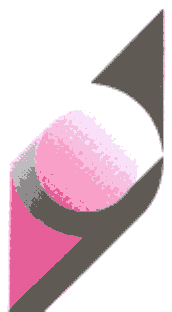 